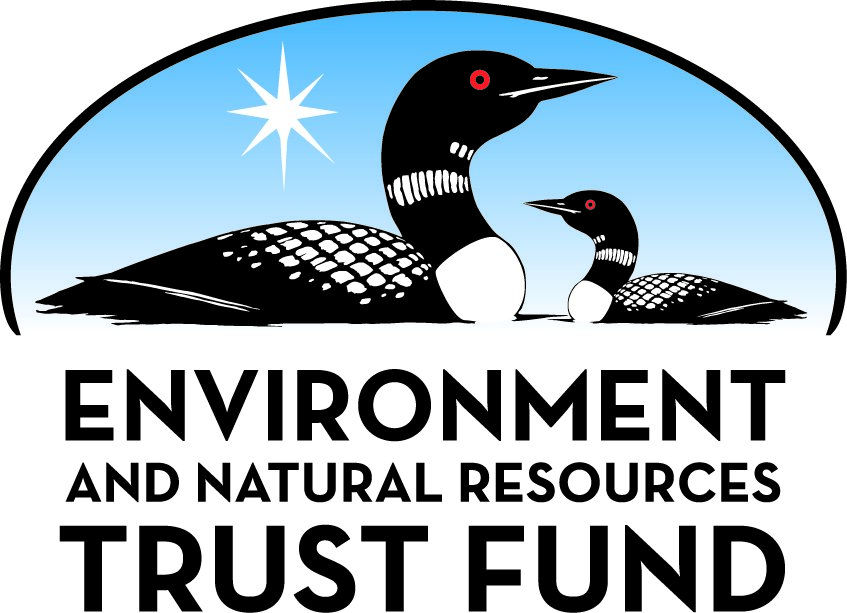 Environment and Natural Resources Trust Fund2021 Request for ProposalGeneral InformationProposal ID: 2021-089Proposal Title: Sentinel Springs, Measuring Continuous Groundwater Response and ImprovementProject Manager InformationName: John BarryOrganization: MN DNR - Ecological and Water Resources DivisionOffice Telephone: (651) 259-5660Email: john.barry@state.mn.usProject Basic InformationProject Summary: Real time monitoring of spring flow and chemistry is an inexpensive and innovative way to determine how groundwater quality responds to land use practices such as agricultural management.Funds Requested: $183,000Proposed Project Completion: 2023-06-30LCCMR Funding Category: Small Projects (H)
	Secondary Category: Water Resources (B)Project LocationWhat is the best scale for describing where your work will take place?  
	Region(s): SEWhat is the best scale to describe the area impacted by your work?  
	Region(s): SE, Metro, When will the work impact occur?  
	In the FutureNarrativeDescribe the opportunity or problem your proposal seeks to address. Include any relevant background information.Southeastern Minnesota’s karst landscape makes aquifers particularly vulnerable to land use practices, which is evident from elevated levels of nitrate and pesticides in groundwater. Land use across the area is dominated by row crop agriculture, so collecting data that assist in determining which agricultural management practices are best for both the environment and farmers is needed. 

Spring monitoring provides low cost and measurable indicators of what is happening under the land surface. In southeastern Minnesota, many springs respond quickly to changes in precipitation and land-use activity. Springs emerge from the same aquifers that maintain coldwater streams for trout habitat and provide water to homes and businesses. Understanding how spring flow and chemistry respond to agricultural management practices is critical for measurable improvement, as nutrients and pesticides that are lost from the field to aquifers equate to lost revenue for farmers. 

The 2019 Groundwater Protection rule minimizes sources of nitrate pollution to the state’s groundwater. The rule restricts fall application of commercial nitrogen fertilizer in vulnerable areas and outlines steps for nitrogen reduction for areas where it is elevated. Springs can be used as a surrogate for private drinking water and will help augment groundwater testing and evaluation.What is your proposed solution to the problem or opportunity discussed above? i.e. What are you seeking funding to do? You will be asked to expand on this in Activities and Milestones.These data will help identify the most sensitive aquifers and show how practices on the surface such as the timing of surface applications, planting of buffers, and planting of small grain, cover crops, and perennial crops impact groundwater. Outcomes will provide the data necessary for water management issues such as agricultural Best Management Practices evaluation, impaired water identification and remediation, trout stream management, groundwater protection and allocation issues, and local land and water management decisions.

The project proposes expanding data collection from a successful collaborative pilot project begun in spring 2017, which characterized precipitation responses at eight springs in southeastern Minnesota. Initial results indicated that following precipitation, spring water has varying responses that are dependent on the aquifer from which the spring emanates and surrounding land use. This project would expand monitoring by adding up to four new sites, increase the data collection frequency at specific sites, add pesticide screening for each spring, add project data to user friendly databases accessible to the public, and work with Soil Water Conservation Districts to disseminate findings.What are the specific project outcomes as they relate to the public purpose of protection, conservation, preservation, and enhancement of the state’s natural resources? The DNR conducts groundwater and surface water monitoring across the state. However, outside of the pilot project, there isn’t additional spring monitoring. The successful pilot project has shown that multiple collaborators use these data to better understand natural resource issues. This project will enhance fundamental understanding of groundwater characteristics, such as aquifer recharge and pollution sensitivity. The project will develop data necessary for groundwater protection, fisheries management, soil health assessments, impaired water identification, and local land and water management decisions. Farmers will benefit from these data by understanding when nutrient loss and timing impacts them the most.Activities and MilestonesActivity 1: Expansion of spring monitoring network, database development, and report publication.Activity Budget: $183,000Activity Description: 
Work with collaborative partners and identify up to four additional spring sites in different hydrogeologic units (aquifers) to include in the network (currently eight sites). Collect and analyze spring water samples. Collect continuous data at the sites, at 15 to 60 minute intervals. Maintain, download, and manage spring flow, spring temperature, nutrient, and chemistry data from each of the spring sites into a single database. Data will go through quality assurance and quality control steps and then be uploaded into state databases available to the public. Data will be analyzed and summarized in reports, including spring flow, temperature, response to precipitation and snowmelt, chemistry, and relationships to hydrogeology and land use.

Examples of recent reports and presentations using data collected in the pilot phase of the project are listed below.
•	Report:	Bear Spring				https://conservancy.umn.edu/handle/11299/201602
•	Report: Crystal Creek				https://conservancy.umn.edu/handle/11299/201569
•	Presentation: Nitrate Reduction Strategies	https://conservancy.umn.edu/handle/11299/202271Activity Milestones: Project Partners and CollaboratorsLong-Term Implementation and FundingDescribe how the results will be implemented and how any ongoing effort will be funded. If not already addressed as part of the project, how will findings, results, and products developed be implemented after project completion? If additional work is needed, how will this be funded? 
Project results will be shared and implemented through a combination of presentations with the agricultural community and local environmental managers, updated and publicly accessible databases, and peer reviewed report(s). Ongoing efforts may be funded through stakeholder collaborations and potentially additional Trust Fund support.Project Manager and Organization QualificationsProject Manager Name: John BarryJob Title: Hydrologist 3Provide description of the project manager’s qualifications to manage the proposed project. 
John Barry is a senior hydrologist at the Department of Natural Resources, with 16 years of experience in hydrology and project management. His current responsibilities include completing countywide aquifer-mapping projects that use geologic and geochemical data and geographic information systems (GIS) to create reports for water resource assessment and protection purposes. He also is involved in dye trace investigations, geophysical investigations, project review, project development, and project management within the County Geologic Groundwater Atlas group and routinely works with collaborative partners at the Minnesota Geological Survey, Minnesota Department of Agriculture, Minnesota Pollution Control Agency, county offices, and soil and water conservation districts. He received a B.S. in Geological Science, with an emphasis in hydrogeology from the University of Minnesota, Twin Cities.  
John initiated the spring monitoring pilot project and has vast experience working with springs, karst, environmental monitoring, aquifer chemistry, and as a project manager. He will be responsible for providing overall project management and technical direction for the project, coordinating with project partners, contracting for professional services in support of the project, directing the development of project reports and any other deliverables, and preparing and submitting project work plans, updates, and final reports.Organization: MN DNR - Ecological and Water Resources DivisionOrganization Description: 
The mission of the Minnesota DNR is to work with citizens to conserve and manage the state’s natural resources, to provide outdoor recreation opportunities, and to provide for the commercial uses of natural resources in a way that creates a sustainable quality of life. The DNR has extensive experience administering and coordinating projects funded by the ENRTF.Budget SummaryClassified Staff or Generally Ineligible ExpensesNon ENRTF FundsAttachmentsRequired AttachmentsVisual ComponentFile: Alternate Text for Visual ComponentThe graphic outlines facts about springs, describes the project purpose and outcomes, includes a map of the locations of springs in southeast Minnesota that were monitored in the pilot project, and shows an example of data collected from pilot project.Optional AttachmentsSupport Letter or OtherAdministrative UseDoes your project include restoration or acquisition of land rights? 
	NoDoes your project have patent, royalties, or revenue potential? 
	NoDoes your project include research? 
	YesDoes the organization have a fiscal agent for this project? 
	NoDescriptionCompletion DateDisseminate project data to farmers and public in cooperation with SWCD and UofM Extension2023-06-30Complete peer reviewed report(s) of aquifer recharge, nutrient transport, and agricultural management effectiveness2023-06-30Measure spring flow and chemistry, and develop spring level and flow curves2023-06-30Identify additional springs to monitor and collect and archive existing data into database2023-06-30NameOrganizationRoleReceiving FundsJustin Watkins & Jennifer EnderMinnesota Pollution Control AgencyExpertise in continuous nitrate monitoring, field installation, and data acquisition.YesTreeske Ehresmann or successorMinnesota Department of Agriculture Laboratory ServicesLaboratory Services- Determination of pesticide concentrations using MDA GC/MS/MS suite (40 analytes).YesKevin KuehnerMinnesota Department of AgricultureProviding in-kind assistance with data acquisition, land owner relations, and reporting.NoCaitlin Brady & Martin LarsenOlmsted County and Olmsted Soil & Water Conservation DistrictAnalyze water samples and assist with data acquisition, land owner relations, and reporting.YesTony RunkelMinnesota Geological SurveyDetermine hydrogeologic units from which springs emerge and assist with data analysis and reporting.YesCategory / NameSubcategory or TypeDescriptionPurposeGen. Ineli gible% Bene fits# FTEClass ified Staff?$ AmountPersonnelJohn BarryHydrologist 320%0.8X$100,000Holly JohnsonResearch Analysis Specialist Sr.20%0.1X$5,220Dan CronquistHydrologist 120%0.1X$9,100Sub Total$114,320Contracts and ServicesMinnesota Pollution Control Agency (MPCA)Professional or Technical Service ContractMPCA- Specialty Services includes continuous nitrate monitoring, field installation, equipment if needed, data acquisition, and data quality assurance.X0.2$27,500Minnesota Department of Agriculture Laboratory Services (MDA)Professional or Technical Service ContractThe MDA laboratory conducts a low cost screening analysis of a pesticide suite using GC/MS/MS that includes 40 analytes. The MDA results go through rigorous QA/QC and are database ready, which minimizes staff time and the possibility of database entry errors.X0.02$4,000Minnesota Geological Survey (MGS)Professional or Technical Service ContractThe MGS will assist with geologic interpretation, hydrostratigraphic analysis,  hydrogeologic data synthesis and analysis, and project reporting.X0.1$10,500Olmsted County Public HealthProfessional or Technical Service ContractOlmsted County staff will assist with landowner access, public presentations, as agriculture liaisons, and with reporting.X0.1$4,850Sub Total$46,850Equipment, Tools, and SuppliesEquipmentFlow measurement and flow logging tools and pressure transducers for measuring spring level(est $4,800 for flow meter and wading rod, est $4,950 for flow logging system, est $4,300 for four pressure transducers).Pressure transducers measure water level and are necessary to understand spring flow response and flow. Flow meters are used to create a relationship between spring level and spring flow.$9,250Sub Total$9,250Capital ExpendituresSub Total-Acquisitions and StewardshipSub Total-Travel In MinnesotaMiles/ Meals/ LodgingIn-state vehicle mileage (est $2,560) and travel expenses (est $700), primarily for water sampling and field data collection.Travel is required to install, maintain, and download data from equipment. All travel per DNR policy/commissioners plan.$3,260Sub Total$3,260Travel Outside MinnesotaSub Total-Printing and PublicationSub Total-Other ExpensesDirect and Necessary expenses: People Support (~$1,661), Safety Support (~$309), Financial Support (~$1,529), Communication Support (~$1,324), IT Support (~$3,348), and Planning Support (~$1,149) necessary to accomplish funded programs/projects.Direct and Necessary expenses includes all Departmental Support Services$9,320Sub Total$9,320Grand Total$183,000Category/NameSubcategory or TypeDescriptionJustification Ineligible Expense or Classified Staff RequestPersonnel - John BarryHydrologist 3Classified : These positions will be canceled and the approved complement of the agency reduced accordingly once the appropriation has been spent.
Personnel - Holly JohnsonResearch Analysis Specialist Sr.Classified : These positions will be canceled and the approved complement of the agency reduced accordingly once the appropriation has been spent.
Personnel - Dan CronquistHydrologist 1Classified : These positions will be canceled and the approved complement of the agency reduced accordingly once the appropriation has been spent.
Contracts and Services - Minnesota Pollution Control Agency (MPCA)Professional or Technical Service ContractMPCA- Specialty Services includes continuous nitrate monitoring, field installation, equipment if needed, data acquisition, and data quality assurance.As a State Agency, the MPCA is given preference for this contract. In addition, the MPCA is an existing pilot project collaborator with unique technical experience in installing and operating continuous nitrate monitoring equipment and managing continuous nitrate data.
This is a single source contract.
Contracts and Services - Minnesota Department of Agriculture Laboratory Services (MDA)Professional or Technical Service ContractThe MDA laboratory conducts a low cost screening analysis of a pesticide suite using GC/MS/MS that includes 40 analytes. The MDA results go through rigorous QA/QC and are database ready, which minimizes staff time and the possibility of database entry errors.As a State Agency, the MDA is given preference for this contract
This is a single source contract.
Contracts and Services - Minnesota Geological Survey (MGS)Professional or Technical Service ContractThe MGS will assist with geologic interpretation, hydrostratigraphic analysis,  hydrogeologic data synthesis and analysis, and project reporting.The MGS is the premier source for geologic interpretation and hydrostratigraphic analysis for Minnesota and as a state entity, the University of Minnesota Is given preference for this work.
This is a single source contract.
Contracts and Services - Olmsted County Public HealthProfessional or Technical Service ContractOlmsted County staff will assist with landowner access, public presentations, as agriculture liaisons, and with reporting.County staff have unique working relationships with landowners and farmers and have built trust over many years of working together. These unique relationships are essential for conveying project data to the agricultural community. Contract money can be spent on staff time related to landowner relations, public presentations, and reporting.
This is a single source contract.
CategorySpecific SourceUseStatusAmountStateState Sub Total-Non-StateIn-KindFunding from DNR, MPCA, Olmsted County, and MDADevelopment of pilot project, pilot project equipment, partner specialty services, water analysis, field and equipment installation and maintenance, data collection, and reporting.Secured$65,000Non State Sub Total$65,000Funds Total$65,000TitleFileSentinel Springs Support Letter from UofM Extension Educator Greg Klinger